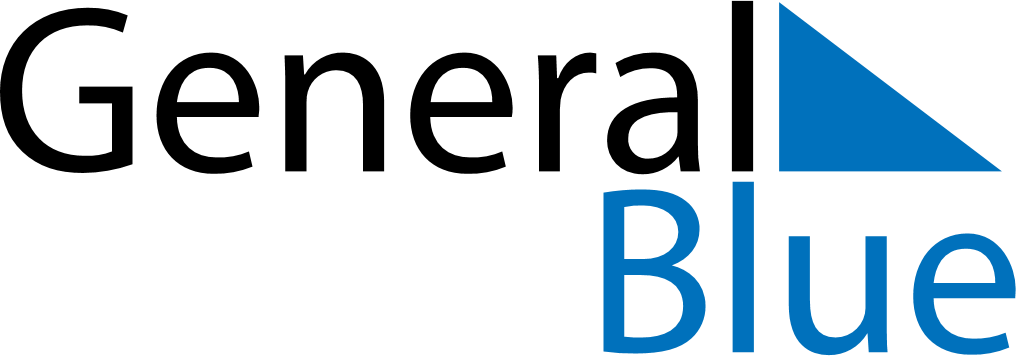 June 2024June 2024June 2024June 2024June 2024June 2024June 2024West Gulfport, Mississippi, United StatesWest Gulfport, Mississippi, United StatesWest Gulfport, Mississippi, United StatesWest Gulfport, Mississippi, United StatesWest Gulfport, Mississippi, United StatesWest Gulfport, Mississippi, United StatesWest Gulfport, Mississippi, United StatesSundayMondayMondayTuesdayWednesdayThursdayFridaySaturday1Sunrise: 5:54 AMSunset: 7:53 PMDaylight: 13 hours and 58 minutes.23345678Sunrise: 5:54 AMSunset: 7:54 PMDaylight: 13 hours and 59 minutes.Sunrise: 5:54 AMSunset: 7:54 PMDaylight: 14 hours and 0 minutes.Sunrise: 5:54 AMSunset: 7:54 PMDaylight: 14 hours and 0 minutes.Sunrise: 5:54 AMSunset: 7:55 PMDaylight: 14 hours and 0 minutes.Sunrise: 5:54 AMSunset: 7:55 PMDaylight: 14 hours and 1 minute.Sunrise: 5:53 AMSunset: 7:56 PMDaylight: 14 hours and 2 minutes.Sunrise: 5:53 AMSunset: 7:56 PMDaylight: 14 hours and 2 minutes.Sunrise: 5:53 AMSunset: 7:57 PMDaylight: 14 hours and 3 minutes.910101112131415Sunrise: 5:53 AMSunset: 7:57 PMDaylight: 14 hours and 3 minutes.Sunrise: 5:53 AMSunset: 7:57 PMDaylight: 14 hours and 4 minutes.Sunrise: 5:53 AMSunset: 7:57 PMDaylight: 14 hours and 4 minutes.Sunrise: 5:53 AMSunset: 7:58 PMDaylight: 14 hours and 4 minutes.Sunrise: 5:53 AMSunset: 7:58 PMDaylight: 14 hours and 5 minutes.Sunrise: 5:53 AMSunset: 7:59 PMDaylight: 14 hours and 5 minutes.Sunrise: 5:53 AMSunset: 7:59 PMDaylight: 14 hours and 5 minutes.Sunrise: 5:53 AMSunset: 7:59 PMDaylight: 14 hours and 5 minutes.1617171819202122Sunrise: 5:54 AMSunset: 8:00 PMDaylight: 14 hours and 6 minutes.Sunrise: 5:54 AMSunset: 8:00 PMDaylight: 14 hours and 6 minutes.Sunrise: 5:54 AMSunset: 8:00 PMDaylight: 14 hours and 6 minutes.Sunrise: 5:54 AMSunset: 8:00 PMDaylight: 14 hours and 6 minutes.Sunrise: 5:54 AMSunset: 8:01 PMDaylight: 14 hours and 6 minutes.Sunrise: 5:54 AMSunset: 8:01 PMDaylight: 14 hours and 6 minutes.Sunrise: 5:54 AMSunset: 8:01 PMDaylight: 14 hours and 6 minutes.Sunrise: 5:55 AMSunset: 8:01 PMDaylight: 14 hours and 6 minutes.2324242526272829Sunrise: 5:55 AMSunset: 8:01 PMDaylight: 14 hours and 6 minutes.Sunrise: 5:55 AMSunset: 8:02 PMDaylight: 14 hours and 6 minutes.Sunrise: 5:55 AMSunset: 8:02 PMDaylight: 14 hours and 6 minutes.Sunrise: 5:55 AMSunset: 8:02 PMDaylight: 14 hours and 6 minutes.Sunrise: 5:56 AMSunset: 8:02 PMDaylight: 14 hours and 6 minutes.Sunrise: 5:56 AMSunset: 8:02 PMDaylight: 14 hours and 5 minutes.Sunrise: 5:56 AMSunset: 8:02 PMDaylight: 14 hours and 5 minutes.Sunrise: 5:57 AMSunset: 8:02 PMDaylight: 14 hours and 5 minutes.30Sunrise: 5:57 AMSunset: 8:02 PMDaylight: 14 hours and 4 minutes.